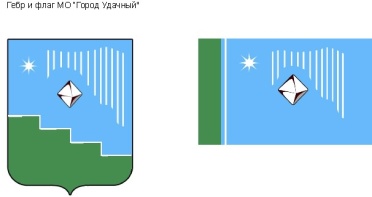 Российская Федерация (Россия)Республика Саха (Якутия)Муниципальное образование «Город Удачный»Городской Совет депутатовIII созывLI СЕССИЯРЕШЕНИЕ31 августа 2017 года                                                                                          		                 №51-3О признании утратившим силу решения городского Совета от 16 сентября 2009 года №21-7  «Об утверждении Положения о порядке организации проверки сведений, представляемых лицами, замещающими должности муниципальной службы в муниципальном образовании «Город Удачный» Мирнинского района Республики Саха (Якутия)»В целях приведения в соответствие с действующим законодательством муниципальной нормативной правовой базы в сфере противодействия коррупции, учитывая действующие правовые акты главы города МО «Город Удачный» в данной области, городской Совет депутатов решил:1. Признать утратившим силу решение городского Совета от 16 сентября 2009 года №21-7 «Об утверждении Положения о порядке организации проверки сведений, представляемых лицами, замещающими должности муниципальной службы в муниципальном образовании «Город Удачный» Мирнинского района Республики Саха (Якутия)». 2. Опубликовать настоящее решение в порядке, установленном Уставом МО «Город Удачный».3. Настоящее решение вступает в силу после его официального опубликования (обнародования).4. Контроль исполнения настоящего решения возложить на комиссию по законодательству, правам граждан, местному самоуправлению (Павленко С.В.).Глава города__________А.В. Приходько4 сентября  2017 годадата подписанияИ.о. председателягородского Совета депутатов __________В.Н. Карпенко